HorwichBarren Rocks of AdenMarch 2013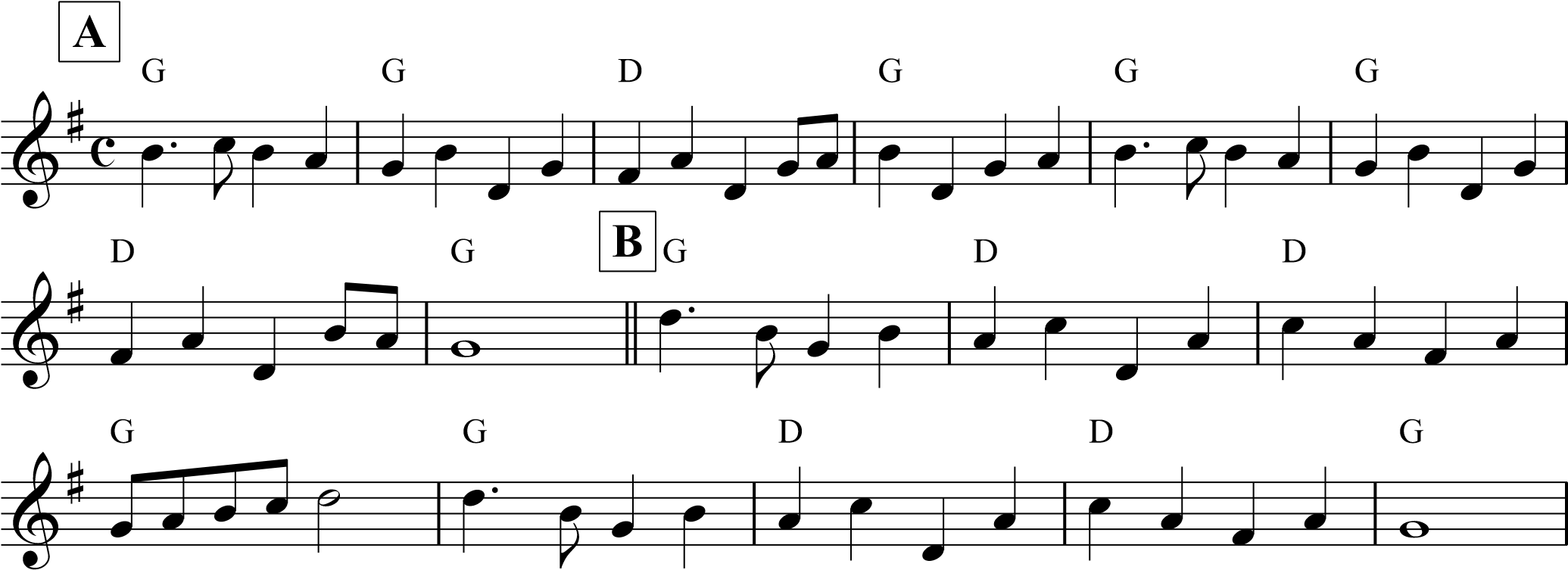 Johnny Mickey Barry's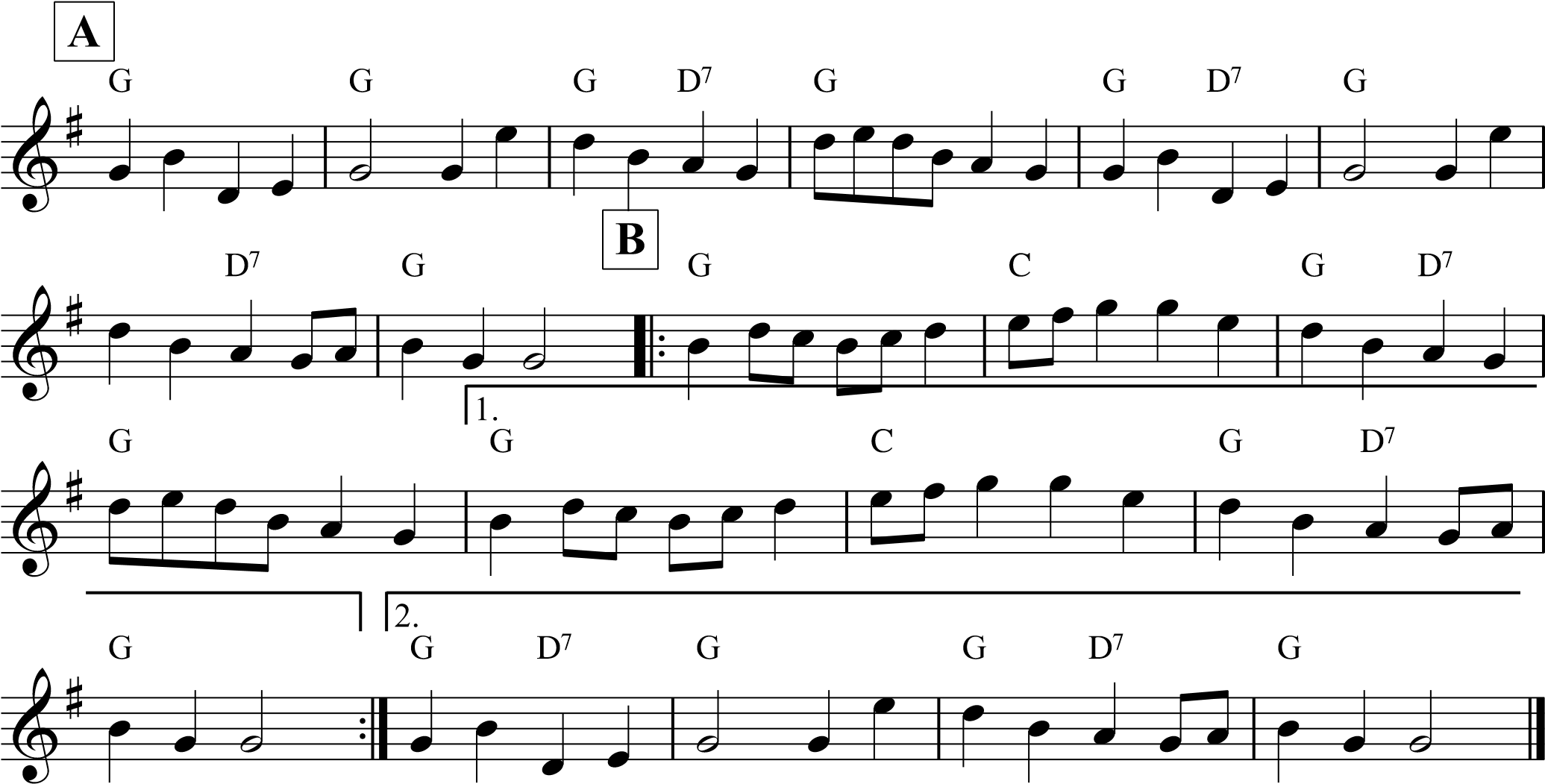 	Barren Rocks of Aden	Chorus to A'sABB    CastAB       CrossoverAB       Star Right AB       Star LeftJohnny Mickey'sABBBB    FeatherABB         ReelABB         Horwich4 Drum BeatsABB     Dance off to Barren Rocks